Scientist_______________________________________________Date_______Period______Circuits Review				Solve the following problems using Ohm’s Law (V = IR)1. If the current is 14 Amps and the resistance in a circuit is 4 Ohms, what must the voltage be?2. If the current in a circuit is 12 Amps, and the resistance is 4 Ohms, what is the Voltage?3. What is the resistance of the light bulb?		4. A 10 voltage power source provides a current through a 20  resistor.  What is the current through the circuit?5. A lamp is connected to a 7 volt battery.  The current traveling through the circuit is 2 A.  What is the resistance in the light bulb6. Explain what electric current is in your own words.7. What things need to be present to make a complete circuit?9. What is an easy way to tell if a circuit is a parallel or a series circuit?  Draw an example of each, and label them with either series or parallel.10. Describe what voltage is in your own words.  Draw a picture to describe if it helps you to describe it11. Describe what a resistor is in your own words.  Draw a picture to describe if it helps you to describe it.12. Create a cartoon that demonstrates how current flows in a circuit.  Each part of the circuit has a specific job. Your comic should demonstrate the job that each parts has and what would happen if one part went missing. 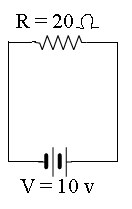 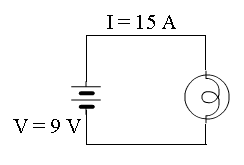 